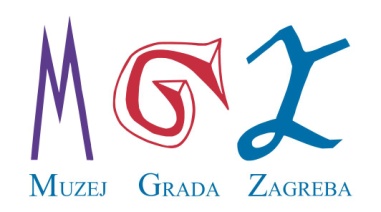 ZAHTJEV ZA OSTVARIVANJE UVIDA I KORIŠTENJA MUZEJSKE GRAĐE I MUZEJSKE DOKUMENTACIJE U MUZEJU GRADA ZAGREBAPODACI O PODNOSITELJU ZAHTJEVA:SVRHA KORIŠTENJA:SPECIFIKACIJA USLUGE (upisati inventarnu oznaku): 
Molim da mi se izradi digitalna presnimka muzejske građe / dokumentacije iz zbirke / dokumentacijskog fonda:1. Ovime prihvaćam Pravilnik o korištenju muzejske građe i dokumentacije i cjenik usluga, te se obvezujem da ću presnimku koristiti isključivo u navedenu i niti jednu drugu svrhu. 2. Ovime dajem privolu Muzeju grada Zagreba za korištenje mojih osobnih, gore navedenih podataka isključivo u svrhu realizacije ovog Zahtjeva, a u skladu s Općom uredbom o zaštiti osobnih podataka.								       potpis podnositelja zahtjevaODOBRENJE ZAHTJEVA:	     __________________________                                          _____________________________
potpis kustosa / dokumentarista                                                            potpis ravnateljaIme i prezime:  Zanimanje:       Institucija:        Adresa:            EmailTelefon:           Zbirka fotografija zagrebačkih vizura Zbirka Đure SlakaZbirka razglednica Zbirka BorbaZbirka atelierske fotografije  Zbirka Šime RadovčićaZbirka fotografija zagrebačkih događanja Zbirka Marije BrautZbirka fotografija ličnosti i društva  Zbirka Vladimira HorvataZbirka fotografske opreme i pribora Zbirka Zagrebačkih fotoreporteraU Zagrebu,